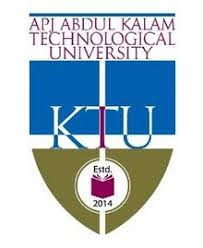 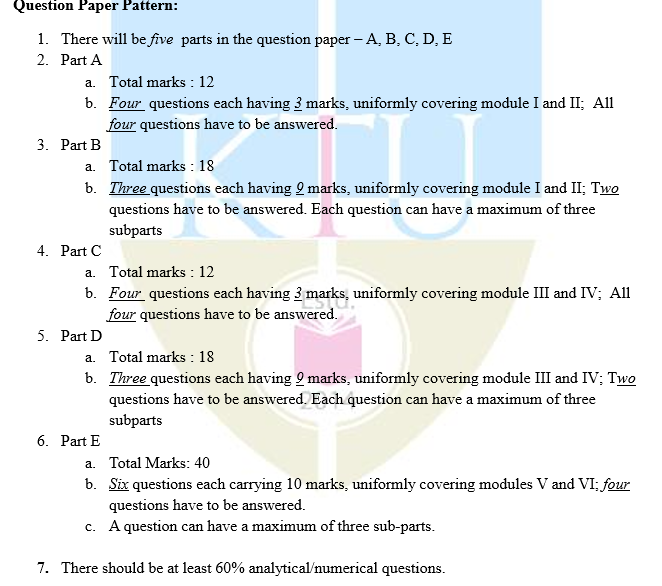 Scheme of Valuation/Answer Key(Scheme of evaluation (marks in brackets) and answers of problems/key)Scheme of Valuation/Answer Key(Scheme of evaluation (marks in brackets) and answers of problems/key)Scheme of Valuation/Answer Key(Scheme of evaluation (marks in brackets) and answers of problems/key)Scheme of Valuation/Answer Key(Scheme of evaluation (marks in brackets) and answers of problems/key)Scheme of Valuation/Answer Key(Scheme of evaluation (marks in brackets) and answers of problems/key)Scheme of Valuation/Answer Key(Scheme of evaluation (marks in brackets) and answers of problems/key)APJ ABDUL KALAM TECHNOLOGICAL UNIVERSITYTHIRD SEMESTER B.TECH DEGREE EXAMINATION, DECEMBER 2018APJ ABDUL KALAM TECHNOLOGICAL UNIVERSITYTHIRD SEMESTER B.TECH DEGREE EXAMINATION, DECEMBER 2018APJ ABDUL KALAM TECHNOLOGICAL UNIVERSITYTHIRD SEMESTER B.TECH DEGREE EXAMINATION, DECEMBER 2018APJ ABDUL KALAM TECHNOLOGICAL UNIVERSITYTHIRD SEMESTER B.TECH DEGREE EXAMINATION, DECEMBER 2018APJ ABDUL KALAM TECHNOLOGICAL UNIVERSITYTHIRD SEMESTER B.TECH DEGREE EXAMINATION, DECEMBER 2018APJ ABDUL KALAM TECHNOLOGICAL UNIVERSITYTHIRD SEMESTER B.TECH DEGREE EXAMINATION, DECEMBER 2018Course Code: CS201Course Code: CS201Course Code: CS201Course Code: CS201Course Code: CS201Course Code: CS201Course Name: DISCRETE COMPUTATIONAL STRUCTURESCourse Name: DISCRETE COMPUTATIONAL STRUCTURESCourse Name: DISCRETE COMPUTATIONAL STRUCTURESCourse Name: DISCRETE COMPUTATIONAL STRUCTURESCourse Name: DISCRETE COMPUTATIONAL STRUCTURESCourse Name: DISCRETE COMPUTATIONAL STRUCTURESMax. Marks: 100Max. Marks: 100Max. Marks: 100Duration: 3 HoursDuration: 3 HoursPART APART APART APART APART APART AAnswer all questions, each carries3 marks.Answer all questions, each carries3 marks.Answer all questions, each carries3 marks.Marks1Only the diagonal elements are non zero. Intersection or R and its converse contains only the elements of the form (x, x) – 3 marksOnly the diagonal elements are non zero. Intersection or R and its converse contains only the elements of the form (x, x) – 3 marksOnly the diagonal elements are non zero. Intersection or R and its converse contains only the elements of the form (x, x) – 3 marks(3)2Definition – 2 marks, Example – 1markDefinition – 2 marks, Example – 1markDefinition – 2 marks, Example – 1mark(3)3Proof – 3 marksProof – 3 marksProof – 3 marks(3)4f-1(x) = (x +2)1/3 f-1(x) = (x +2)1/3 f-1(x) = (x +2)1/3 (3)PART BPART BPART BPART BPART BPART BAnswer any two full questions, each carries9 marks.Answer any two full questions, each carries9 marks.Answer any two full questions, each carries9 marks.Answer any two full questions, each carries9 marks.Answer any two full questions, each carries9 marks.Answer any two full questions, each carries9 marks.5a)Hasse diagram – 4 x 1= 4 marks{1,2,3,6,12} is not totally ordered all others are totally ordered – 1 markHasse diagram – 4 x 1= 4 marks{1,2,3,6,12} is not totally ordered all others are totally ordered – 1 markHasse diagram – 4 x 1= 4 marks{1,2,3,6,12} is not totally ordered all others are totally ordered – 1 mark(5)b)Proof – 4 marks. (Any answer that discusses the partition of an equivalence relation can be given 3 marks)Proof – 4 marks. (Any answer that discusses the partition of an equivalence relation can be given 3 marks)Proof – 4 marks. (Any answer that discusses the partition of an equivalence relation can be given 3 marks)(4)6a)Characteristic equation – (a2 – 7a + 10 = 0) - 1 markHomogeneous Solution – 1 markTotal Solution – 3 marks – ( T(k) = -9 2k + 2 5k +8 + 2k)Characteristic equation – (a2 – 7a + 10 = 0) - 1 markHomogeneous Solution – 1 markTotal Solution – 3 marks – ( T(k) = -9 2k + 2 5k +8 + 2k)Characteristic equation – (a2 – 7a + 10 = 0) - 1 markHomogeneous Solution – 1 markTotal Solution – 3 marks – ( T(k) = -9 2k + 2 5k +8 + 2k)(5)b)Ans: 26 (pigeon hole principle). Identification of the problem – 2 marksSolution – 2 marksAns: 26 (pigeon hole principle). Identification of the problem – 2 marksSolution – 2 marksAns: 26 (pigeon hole principle). Identification of the problem – 2 marksSolution – 2 marks(4)7a)7C3.6C2 + 7C4.6C1 + 7C5.6C0 = 756Problem identification – 2 marks, Solution – 2 marks7C3.6C2 + 7C4.6C1 + 7C5.6C0 = 756Problem identification – 2 marks, Solution – 2 marks7C3.6C2 + 7C4.6C1 + 7C5.6C0 = 756Problem identification – 2 marks, Solution – 2 marks(4)b)f ᵒ g = (x + 4)2 – 2     – 2 marksg ᵒ f = (x2 + 2)           - 2 marks     both are surjective (onto) – 1 markf ᵒ g = (x + 4)2 – 2     – 2 marksg ᵒ f = (x2 + 2)           - 2 marks     both are surjective (onto) – 1 markf ᵒ g = (x + 4)2 – 2     – 2 marksg ᵒ f = (x2 + 2)           - 2 marks     both are surjective (onto) – 1 mark(5)PART CPART CPART CPART CPART CPART CAnswer all questions, each carries3 marks.Answer all questions, each carries3 marks.Answer all questions, each carries3 marks.Answer all questions, each carries3 marks.Answer all questions, each carries3 marks.Answer all questions, each carries3 marks.8No proper subgroups (according to Legrange Theorem O(G)/O(H) should be an integer. Here O(G) is a prime number. If the answer contains Legrange Theorem, 1 mark can be givenNo proper subgroups (according to Legrange Theorem O(G)/O(H) should be an integer. Here O(G) is a prime number. If the answer contains Legrange Theorem, 1 mark can be givenNo proper subgroups (according to Legrange Theorem O(G)/O(H) should be an integer. Here O(G) is a prime number. If the answer contains Legrange Theorem, 1 mark can be given(3)9Proof – 3 marksProof – 3 marksProof – 3 marks(3)10Properties of ring – 3 marksProperties of ring – 3 marksProperties of ring – 3 marks(3)11Definition – 2 marks, Example – 1 markDefinition – 2 marks, Example – 1 markDefinition – 2 marks, Example – 1 mark(3)PART DPART DPART DPART DPART DPART DAnswer any two full questions, each carries9 marks.Answer any two full questions, each carries9 marks.Answer any two full questions, each carries9 marks.Answer any two full questions, each carries9 marks.Answer any two full questions, each carries9 marks.Answer any two full questions, each carries9 marks.12a)Proof – 5 marksProof – 5 marksProof – 5 marks(5)b)Proof – 4 marks Proof – 4 marks Proof – 4 marks (4)13a)Proof – 4 marksProof – 4 marksProof – 4 marks(4)b)Definition – 2 marks. Illustration with example ({0,1} with AND, OR and NOT operations is an example) -  3 marksDefinition – 2 marks. Illustration with example ({0,1} with AND, OR and NOT operations is an example) -  3 marksDefinition – 2 marks. Illustration with example ({0,1} with AND, OR and NOT operations is an example) -  3 marks(5)14a)Proof – 5 marks. ( If the proof just shows that every element of a group appears in each row and column of the composition table, 3 marks can be given)Proof – 5 marks. ( If the proof just shows that every element of a group appears in each row and column of the composition table, 3 marks can be given)Proof – 5 marks. ( If the proof just shows that every element of a group appears in each row and column of the composition table, 3 marks can be given)(5)b)Definition – 2 + 2Definition – 2 + 2Definition – 2 + 2(4)PART EPART EPART EPART EPART EPART EAnswer any four full questions, each carries10 marks.Answer any four full questions, each carries10 marks.Answer any four full questions, each carries10 marks.Answer any four full questions, each carries10 marks.Answer any four full questions, each carries10 marks.Answer any four full questions, each carries10 marks.15a)Proof – 5 marks Proof – 5 marks Proof – 5 marks (5)b)Truth table method – 5 marksTruth table method – 5 marksTruth table method – 5 marks(5)16a)Proof – 4 marksProof – 4 marksProof – 4 marks(4)b)Premises are of the form P→Q, R→˥Q, R, and conclusion is ˥P – 3 marksValidity of arguments – 3 marksPremises are of the form P→Q, R→˥Q, R, and conclusion is ˥P – 3 marksValidity of arguments – 3 marksPremises are of the form P→Q, R→˥Q, R, and conclusion is ˥P – 3 marksValidity of arguments – 3 marks(6)17a)Atomic statements – 2 marks, Quantified statement – 2 marksAtomic statements – 2 marks, Quantified statement – 2 marksAtomic statements – 2 marks, Quantified statement – 2 marks(4)b)i. x is bound in P(x) ˄ R(x) and in P(x), x is free in R(x)  - 3 marksii. all occurrence of x in (P(x) ˄ (Q(x)) are bound, occurrence of x in last Q(x) is free  - 3 marksi. x is bound in P(x) ˄ R(x) and in P(x), x is free in R(x)  - 3 marksii. all occurrence of x in (P(x) ˄ (Q(x)) are bound, occurrence of x in last Q(x) is free  - 3 marksi. x is bound in P(x) ˄ R(x) and in P(x), x is free in R(x)  - 3 marksii. all occurrence of x in (P(x) ˄ (Q(x)) are bound, occurrence of x in last Q(x) is free  - 3 marks(6)18a)Proof – 5 marksProof – 5 marksProof – 5 marks(5)b)Proof – 5 marksProof – 5 marksProof – 5 marks(5)19a)Premises – 2 marks, consistency checking – 3 marks  (they are inconsistent)Premises – 2 marks, consistency checking – 3 marks  (they are inconsistent)Premises – 2 marks, consistency checking – 3 marks  (they are inconsistent)(5)b)Proof – 5 marksProof – 5 marksProof – 5 marks(5)20a)Proof – 5 marksProof – 5 marksProof – 5 marks(5)b)Proof – 5 marksProof – 5 marksProof – 5 marks(5)************************